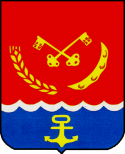 Российская ФедерацияГЛАВА МИХАЙЛОВСКОГО РАЙОНААМУРСКОЙ ОБЛАСТИПОСТАНОВЛЕНИЕ                                                                     с. Поярково15.09.2020                                                                                                  № 452В целях реализации мероприятий муниципальной программы «Поддержка и развитие субъектов малого и среднего предпринимательства в Михайловском районе», утвержденной постановлением главы района от 27.09.2016 г.  № 351п о с т а н о в л я ю:1. Утвердить прилагаемые:1.1. Порядок предоставления субсидий по возмещению части затрат субъектов малого и среднего предпринимательства, включая крестьянские (фермерские) хозяйства, связанных с приобретением оборудования в целях создания и (или) развития, и (или) модернизации производства товаров (работ, услуг).1.2. Состав конкурсной комиссии по отбору субъектов малого и среднего предпринимательства для предоставления субсидий по возмещению части затрат субъектов малого и среднего предпринимательства, включая крестьянские (фермерские) хозяйства, связанных с приобретением оборудования в целях создания, и (или) развития, и (или) модернизации производства товаров (работ, услуг).2. Финансово-экономическому управлению (Измайлова М.Н.) обеспечить размещение на сайте администрации района  Порядок предоставления субсидий по возмещению части затрат субъектов малого и среднего предпринимательства, включая крестьянские (фермерские) хозяйства, связанных с приобретением оборудования в целях создания и (или) развития, и (или) модернизации производства товаров (работ, услуг).С.И. ЖуганУТВЕРЖДЕНО                                                                                                                                                                      постановлением главы Михайловского района                                                                                                                                  от   15.09.2020  №  453Порядок предоставления субсидий по возмещению части затрат субъектов малого и среднего предпринимательства, включая крестьянские (фермерские) хозяйства, связанных с приобретением оборудования в целях создания и (или) развития, и (или) модернизации производства товаров (работ, услуг)1. Общие положения1.1. Настоящий Порядок предоставления субсидий по возмещения части затрат субъектов малого и среднего предпринимательства, включая крестьянские (фермерские) хозяйства, связанных с приобретением оборудования в целях создания и (или) развития, и (или) модернизации производства товаров (работ, услуг) (далее – Порядок) разработан в соответствии с Федеральным законом от 24 июля 2007 г. N 209-ФЗ «О развитии малого и среднего предпринимательства в Российской Федерации», Бюджетным кодексом Российской Федерации, постановлением Правительства Российской Федерации от 06.09.2016 № 887 «Об общих требованиях к нормативным правовым актам, муниципальным правовым актам, регулирующим предоставление субсидий юридическим лицам (за исключением субсидий государственным (муниципальным) учреждениям), индивидуальным предпринимателям, а также физическим лицам - производителям товаров, работ, услуг», постановлением Правительства Амурской области от 25.09.2013 № 445 «Об утверждении государственной программы «Экономическое развитие и инновационная экономика Амурской области» (далее – государственная программа), постановлением главы Михайловского района от 27.09.2016 № 351 «Об утверждении муниципальной программы «Поддержка и развитие малого и среднего предпринимательства в Михайловском районе» и определяет цели, условия, порядок предоставления субсидии по возмещению части затрат субъектам малого и среднего предпринимательства, включая крестьянские (фермерские) хозяйства, связанных с приобретением  оборудования в целях создания и (или) развития, и (или) модернизации производства товаров (работ, услуг) субъектами малого и среднего предпринимательства (далее - субъекты МСП, субсидии), категории субъектов МСП, имеющих право на получение субсидии, критерии отбора субъектов МСП, требования к отчетности и осуществлению контроля за соблюдением условий, целей и порядка предоставления субсидий, а также порядок возврата субсидии в случае нарушения условий ее предоставления.1.2. Субсидия предоставляется в рамках мероприятий государственной программы в целях финансовой поддержки субъектов МСП, по возмещения части затрат, связанных с приобретением оборудования в целях создания и (или) развития, и (или) модернизации производства товаров (работ, услуг).1.3. Субсидия предоставляется в пределах бюджетных ассигнований и лимитов бюджетных обязательств, доведенных в установленном порядке до главного распорядителя бюджетных средств. Источником финансирования являются средства областного и районного бюджетов.1.4. Целью предоставления субсидий является возмещение субъектам предпринимательства части затрат, связанных с приобретением оборудования для создания и (или) развития, и (или) модернизации производства товаров, работ, услуг.Под оборудованием в настоящем Порядке понимаются оборудование, устройства, механизмы, транспортные средства (за исключением легковых автомобилей и воздушных судов), станки, приборы, аппараты, агрегаты, установки, машины, относящиеся ко второй и выше амортизационным группам Классификации основных средств, включаемых в амортизационные группы, утвержденной постановлением Правительства Российской Федерации от 01.01.2002 № 1.Возмещению за счет средств субсидии подлежат расходы, понесенные субъектами МСП на приобретение оборудования, в том числе за счет собственных или кредитных средств.1.5. Предоставление субсидии осуществляется путем организации и проведения конкурса по отбору субъектов малого и среднего предпринимательства для предоставления субсидий.1.6. Главным распорядителем бюджетных средств является финансово-экономическое управление администрации Михайловского района (далее - главный распорядитель). 1.7.  Организатором конкурса является отдел экономики, анализа и прогнозирования финансово-экономического управления администрации Михайловского района (далее –организатор).1.8. Субсидии предоставляются по результатам конкурсного отбора субъектов МСП (далее - отбор). Постановлением главы района утверждается состав конкурсной комиссии (далее - Комиссия). Состав Комиссии - не менее 5 человек. Заседание Комиссии считается правомочным, если на нем присутствует не менее 2/3 от общего числа членов Комиссии.1.9. Главный распорядитель размещает информационное сообщение о проведении отбора на официальном сайте Михайловского района в сети Интернет http://www.mihadmin28.ru/ (раздел «Предпринимателю»,  подраздел «Конкурсы и объявления») не позднее чем за 5 дней до начала приема конкурсных заявок. Срок представления заявок, который должен составлять не менее 15 календарных дней с даты начала приема заявок, устанавливается главным распорядителем.Информационное сообщение должно содержать:- сведения о настоящем Порядке с указанием ссылки на сайт Михайловского района в информационно-телекоммуникационной сети Интернет, где размещен текст настоящего Порядка;- сроки представления и способ представления заявки;- контактные телефоны лиц, осуществляющих прием заявок;- форму заявления на предоставление субсидии;- форму технико-экономического обоснования приобретения оборудования (далее – ТЭО).II. Участники конкурса2.1. Право на получение субсидий имеют субъекты малого и среднего предпринимательства, соответствующие условиям, установленным Федеральным законом от 24 июля 2007 г. N 209-ФЗ «О развитии малого и среднего предпринимательства в Российской Федерации» и муниципальной программой «Поддержка и развитие малого и среднего предпринимательства в Михайловском районе» (далее - Программа), осуществляющие приоритетные виды деятельности:1) производство и переработка сельскохозяйственной продукции;2) производство товаров производственного назначения, продовольственных товаров и товаров народного потребления;3) переработка древесины;4) производство местных строительных материалов;5) строительство и ремонт объектов жилищного и производственного назначения (расширение предприятий и модернизация производства);6) предоставление бытовых, социальных, транспортных (организация транспортного обслуживания населения транспортом общего пользования) услуг населению;7) развитие общественного питания;8) обслуживание жилищного фонда и коммунального хозяйства (расширение предприятия и модернизация производства); 9) инновационная деятельность;10) развитие туристской деятельности  в Михайловском районе;11) производство хлеба и хлебобулочных изделий.2.2. Условиями предоставления субсидий является соответствие участника конкурса следующим критериям:- регистрация в качестве субъекта предпринимательства и осуществление деятельности на территории Михайловского района не менее года;- отсутствие задолженности по налогам, сборам и иным обязательным платежам в  бюджеты бюджетной системы Российской Федерации;- отсутствие просроченной задолженности по возврату в соответствующий бюджет бюджетной системы Российской Федерации субсидий, бюджетных инвестиций, предоставленных в том числе в соответствии с иными правовыми актами, и иная просроченная задолженность перед соответствующим бюджетом бюджетной системы Российской Федерации;- вложение собственных средств на оплату обоснованных и документально подтвержденных расходов;- сохранение и создание дополнительных рабочих мест;- обеспечение заработной платой работников в размере не ниже величины установленного по области прожиточного минимума для трудоспособного населения на дату подачи конкурсной заявки;- заключение субъектом МСП договора (ов) на приобретение оборудования не ранее 1 января 2018 года. Поставщиком (продавцом) оборудования должно быть юридическое лицо(индивидуальный предприниматель);- субъект МСП - юридическое лицо не находится в процессе реорганизации, ликвидации, в отношении него не введена процедура банкротства, его деятельность не приостановлена в порядке, предусмотренном законодательством Российской Федерации, а субъект МСП - индивидуальный предприниматель не должен прекратить деятельность в качестве индивидуального предпринимателя;- участник конкурса не должен являться иностранным юридическим лицом, а также российским юридическим лицом, в уставном (складочном) капитале которых доля участия иностранных юридическим лиц, местом регистрации которых является государство или территория, включенные в утвержденный Министерством финансов перечень государств и территорий, предоставляющий льготный налоговый режим налогообложения и (или) не предусматривающих раскрытия и предоставления информации при проведении финансовых операций (оффшорные зоны) в отношении таких юридических лиц, в совокупности превышает 50%;- участник конкурса не должен получать средства из соответствующего бюджета бюджетной системы Российской Федерации в соответствии с иными нормативными правовыми актами, муниципальными правовыми актами на цели, указанные пунктом 1.4 раздела 1 настоящего Порядка.III. Порядок подачи и приема конкурсных заявок3.1. Для участия в конкурсе субъект МСП формирует следующий пакет документов (далее - конкурсная заявка):1) заявление на получение субсидии по форме (далее - заявление), согласно приложению N 1 к настоящему Порядку;2) копию разрешительного документа на осуществление видов деятельности в случае, если такое разрешение требуется в соответствии с законодательством Российской Федерации;3) технико-экономическое обоснование приобретения оборудования в целях создания, и (или) развития, и (или) модернизации производства товаров (работ, услуг), согласно приложению N 2 к настоящему Порядку;4) документы, подтверждающие расходы, связанные с предпринимательской деятельностью за 2 (два) года, до даты подачи заявки на участие в конкурсе (копии договоров, счетов-фактур, накладных, актов, заверенные субъектом предпринимательства, копии платежных поручений, заверенные кредитной организацией, а также другие документы, подтверждающие факт оплаты расходов);5) копии бухгалтерских документов, подтверждающих постановку на баланс приобретённого в собственность оборудования (для юридических лиц);6) копию свидетельства о государственной регистрации индивидуального предпринимателя или свидетельства о государственной регистрации юридического лица;7) копию документа, удостоверяющего личность (для физических лиц), либо копию учредительных документов (для юридических лиц);8) уведомление (справка, иной документ) российской кредитной организации об открытии расчетного счета субъекту МСП.Одновременно с заявлением на получение субсидии заявитель вправе по собственной инициативе представить следующие документы:- копия выданной не ранее чем за три месяца до даты подачи заявления выписки из Единого государственного реестра юридических лиц, заверенная руководителем организации;- справка налогового органа о состоянии расчетов по налогам, сборам и взносам, выданная не ранее чем за 10 дней до дня подачи заявления.Главный распорядитель самостоятельно запрашивает, используя межведомственное информационное взаимодействие, документы и (или) информацию, указанные в настоящем пункте, находящиеся в распоряжении органов, предоставляющих государственные услуги, иных государственных органов, если такие документы не были представлены заявителем по собственной инициативе.3.2. Конкурсная заявка представляется в опечатанном конверте с пометкой "На конкурс по отбору субъектов малого и среднего предпринимательства для предоставления субсидии" не позднее времени и даты, указанных в объявлении на проведение конкурса, в отдел экономики, анализа и прогнозирования ФЭУ администрации Михайловского района: Амурская область, Михайловский район, с. Поярково, ул.Ленина, 87, кабинет № 15.3.3. Организатор конкурса может в случае необходимости перенести окончательную дату приема конкурсных заявок на более поздний срок, опубликовав соответствующую информацию не позднее последнего дня приема конкурсной документации.3.4. Конкурсная заявка регистрируется в журнале с указанием порядкового номера, даты приема, наименования заявителя (Ф.И.О. или наименование субъекта малого и среднего предпринимательства). Датой приема конкурсной заявки является дата получения организатором конкурса опечатанного конверта с документами вне зависимости от способа доставки конкурсной заявки (лично, нарочным, по почте).3.5. Заявки, полученные после установленной организатором даты, признаются опоздавшими.Опоздавшие заявки могут остаться невскрытыми, в данном случае заявителю сообщается причина отказа от участия в конкурсе. Возможность участия опоздавших заявок в конкурсном отборе может быть предоставлена им решением конкурсной комиссии.3.6. До истечения установленного срока подачи заявок участник конкурса может изменить, дополнить или отозвать заявку, представив новый пакет документов с надписью на конверте "Взамен представленного ранее". Ранее представленный конверт не вскрывается и уничтожается, о чем делается пометка в протоколе заседания рабочей группы конкурсной комиссии.В случае дополнения к конкурсной заявке (однократном или неоднократном) организатору представляется дополнительный пакет документов с надписью на конверте "В дополнение к представленному ранее".Изменения и дополнения к конкурсной заявке, внесенные участником конкурса, являются неотъемлемой частью основной конкурсной заявки.В случае отзыва заявки заявитель письменно уведомляет организатора конкурса об отзыве заявки. При получении такого уведомления конверт с конкурсной документацией возвращается заявителю невскрытым.IV. Конкурсный отбор заявок4.1. Конкурсный отбор заявок осуществляется конкурсной комиссией.4.2. В своей деятельности конкурсная комиссия руководствуется Федеральным законом от 24 июля 2007 г. N 209-ФЗ «О развитии малого и среднего предпринимательства в Российской Федерации», постановлением главы Михайловского района от 27 сентября 2016 г. N 351 об утверждении муниципальной программы «Поддержка и развитие малого и среднего предпринимательства в Михайловском районе», иными нормативными правовыми актами Российской Федерации, настоящим Порядком.4.3. Основной функцией конкурсной комиссии является отбор субъектов малого и среднего предпринимательства для предоставления им субсидии по возмещению части затрат, связанных с приобретением оборудования в целях создания, и (или) развития, и (или) модернизации производства товаров, работ, услуг.4.4. Конкурсная комиссия принимает одно из следующих решений:1) о предоставлении субсидии субъекту малого и среднего предпринимательства;2) об отказе в предоставлении субсидии и направлении соответствующего уведомления заявителю.4.5. Решение об отказе в предоставлении субсидии принимается в случае, если:1) не представлены документы, предусмотренные 3.1 пункта III настоящего Порядка, или представлены недостоверные сведения и документы;2) не выполнены условия предоставления субсидии;3) ранее в отношении субъекта предпринимательства, подавшего заявление, было принято решение об оказании аналогичной поддержки, и сроки ее оказания не истекли;4) с момента признания субъекта предпринимательства допустившим нарушение порядка и условий оказания поддержки, в том числе не обеспечившим целевого использования средств поддержки, прошло менее чем три года.4.6. В течение 3 рабочих дней с даты принятия конкурсной комиссией решения, предусмотренного 4.4 настоящего Порядка, соответствующие конкурсные заявки рассматриваются комиссией.4.7. Комиссия в течение 3 рабочих дней проводит экспертизу представленных документов на предмет соответствия субъекта предпринимательства условиям заявленного вида деятельности и обоснованности затрат.4.8. В случае если экспертное заключение комиссии содержит сведения о несоответствии субъекта предпринимательства условиям заявленного вида деятельности или необоснованности затрат на реализацию бизнес-плана, конкурсная комиссия принимает решение, предусмотренное пунктом 4.5 настоящего Порядка.4.9. При положительном заключении конкурсной комиссии о соответствии субъекта предпринимательства условиям заявленного вида деятельности и обосновании затрат конкурсная комиссия проводит конкурсный отбор заявок, соответствующих условиям предоставления субсидий, исходя из критериев отбора:Заявка, набравшая менее 20 баллов, не проходит конкурсный отбор.4.10. Сумма субсидии определяется в размере 50% от понесенных затрат, но не более 1500,00 тыс. рублей.4.11. В случае недостаточности бюджетных ассигнований и лимитов бюджетных обязательств, предусмотренных в бюджетной росписи на текущий год для предоставления субсидий субъектам малого и среднего предпринимательства, прошедшим отбор, конкурсная комиссия принимает решение о возмещении субъектам предпринимательства части понесенных ими затрат пропорционально произведенным расходам.4.12. Решение конкурсной комиссии принимается большинством голосов присутствующих ее членов. При равном количестве голосов решение принимается в пользу конкурсанта.Решение конкурсной комиссии оформляется протоколом, который подписывают председатель и секретарь конкурсной комиссии.4.13. Конкурсная комиссия информирует каждого субъекта предпринимательства, подавшего заявку, о принятом решении в течение пяти рабочих дней со дня его принятия.4.14. В течение 10 рабочих дней со дня принятия решения о предоставлении субсидии заключается с субъектом МСП договор о предоставлении субсидии, в котором предусматриваются:- право главного распорядителя в течение срока действия договора проводить проверку степени реализации ТЭО;- согласие субъекта МСП на осуществление главным распорядителем и органами финансового контроля проверок соблюдения им условий, целей и порядка предоставления субсидии;- обязательства субъекта МСП:- обеспечить реализацию ТЭО и достижение предусмотренных им показателей;- информировать главного распорядителя о прекращении деятельности, ликвидации, реорганизации, банкротстве, изменении места осуществления деятельности;V. Порядок предоставления субсидий5.1. Организатор на основании протокола конкурсной комиссии в течение десяти рабочих дней со дня вынесения конкурсной комиссией соответствующего решения:- заключает договор о предоставлении субсидии (далее - договор) между администрацией и победителями конкурса (далее - получатели субсидии) по форме согласно приложению N 3 к настоящему положению;- распоряжение главы Михайловского района о выделении средств из бюджета района, предоставляемых в качестве субсидий субъектам малого и среднего предпринимательства.5.2. Участник конкурса в течение 5 рабочих дней с момента получения Договора подписывает и представляет его в адрес администрации. Заключение Договора означает согласие участника на осуществление администрацией и органом внутреннего муниципального финансового контроля проверок соблюдения субъектом условий, целей и порядка предоставления субсидии.5.3. Субсидии перечисляются получателям субсидии в течение 30 дней с даты подписания договора в установленном порядке в пределах лимитов бюджетных обязательств и объемов финансирования, учтенных на лицевом счете администрации Михайловского района, открытом в финансово-экономическом управлении администрации Михайловского района, в рамках муниципальной программы « Поддержка и развитие малого и среднего предпринимательства в Михайловском районе», на расчетный счет организации, индивидуального предпринимателя, открытый в кредитной организации, на основании распоряжения и договора.5.4. Субсидия считается предоставленной в день списания денежных средств со счета организатора на банковский счет получателя субсидии.VI. Контроль за целевым использованием полученной субсидии6.1. Контроль соблюдения условий, целей и порядка предоставления субсидии осуществляют главный распорядитель и органы муниципального финансового контроля, в порядке, установленном для осуществления финансового контроля.Со дня подачи заявления до окончания срока оказания поддержки главный распорядитель, органы финансового контроля вправе запрашивать у получателя субсидии документы, необходимые для контроля соблюдения условий, целей и порядка предоставления субсидии.Получатели субсидий обязаны представить документы и информацию, необходимые для осуществления контроля, в течение 10 (десяти) рабочих дней со дня получения указанного запроса.6.2. В случае невозможности оценки соблюдения условий, целей и порядка предоставления субсидии по результатам документальной проверки осуществляется выездная проверка. Получатель субсидии обязан обеспечить доступ представителям главного распорядителя, органов финансового контроля для осуществления мероприятий контроля, а также предоставить запрашиваемые в ходе выездной проверки документы, связанные с предоставлением субсидии.6.3. Ответственность за нарушение условий, целей и порядка предоставления субсидии устанавливается в виде возврата субсидии в бюджет Михайловского района.6.4. Основанием для применения мер ответственности является:6.4.1. нарушение субъектом МСП условий, установленных при предоставлении субсидии, выявленное по фактам проверок, проведенных главным распорядителем, органом финансового контроля;6.4.2. установление факта представления недостоверных сведений и (или) подложных документов;6.4.3. не предоставление субъектом МСП в срок не позднее 1 февраля года, следующего за годом предоставления субсидии, главному распорядителю отчета о достижении значений показателей результативности предоставления субсидии по форме, установленной в Договоре.6.5. Главный распорядитель в течение 5 (пяти) рабочих дней со дня установления фактов, указанных в п. 6.4 настоящего Порядка направляет получателю субсидии требование о возврате субсидии.Возврат субсидии осуществляется в течение 30 (тридцати) дней со дня получения требования от главного распорядителя по реквизитам и коду классификации доходов бюджетов Российской Федерации, указанным в требовании.6.6. В случае не возврата субсидии в течение 30  (тридцати) дней со дня получения требования взыскание средств осуществляется главным распорядителем в судебном порядке в соответствии с законодательством Российской Федерации.VII. Соблюдение конфиденциальностиРазглашение сведений, содержащихся в конкурсных заявках и экспертных заключениях, до момента конкурсного отбора не допускается.Информация относительно изучения, разъяснения, оценки и сопоставления конкурсных заявок не подлежит разглашению участникам и иным лицам, которые официально не имеют отношения к этому процессу, до принятия решения конкурсной комиссией.Попытки субъекта малого и среднего предпринимательства повлиять на организатора при обработке конкурсных заявок служат основанием для отклонения его конкурсной заявки.VIII. Заключительные положения8.1. Если по результатам конкурса не выявлено победителей, конкурс считается состоявшимся, но имеющим отрицательный результат.8.2. При отрицательном результате объявляется повторный конкурс.Приложение № 1к ПорядкуЗАЯВЛЕНИЕо предоставлении субсидииОзнакомившись с Порядком предоставления субсидии, утвержденным постановлением главы Михайловского района от ___________№ _____,____________________________________________________________________(полное наименование юридического лица, индивидуального предпринимателя)Банковские реквизиты:Банк: ___________________________________________________________________________________________________________________________________________________________________________________________________просит предоставить в 20__ году субсидию на ________________________________________________________________________________________________ в размере __________________________________________________ рублей.(сумма цифрами и прописью)Предоставляю согласие:на обработку (включая сбор, запись, систематизацию, накопление, хранение, уточнение (обновление, изменение), извлечение, использование, блокирование, удаление) персональных данных, включая размещение в средствах массовой информации, сети интернет и социальных сетях_________________________________________________________________;(наименование юридического лица, индивидуального предпринимателя)на осуществление администрацией Михайловского района и уполномоченным органом муниципального финансового контроля Михайловского района обязательных проверок соблюдения условий, целей и порядка предоставления субсидии.Настоящим подтверждаю следующее:не являюсь иностранным юридическим лицом, а также российским юридическим лицом, в уставном (складочном) капитале которого доля участия иностранных юридических лиц, местом регистрации которых является государство или территория, включенные в утверждаемый Министерством финансов Российской Федерации перечень государств и территорий, предоставляющих льготный налоговый режим налогообложения и (или) не предусматривающих раскрытия и предоставления информации при проведении финансовых операций (офшорные зоны) в отношении таких юридических лиц, в совокупности превышает 50 процентов;не нахожусь в процессе реорганизации, ликвидации, банкротства;не являюсь получателем аналогичной поддержки;задолженности по уплате налогов и иных обязательных платежей в бюджет отсутствует;не был признан субъектом предпринимательства, допустившим нарушение порядка и условий оказания поддержки.Руководитель предприятия, (Индивидуальный предприниматель)    ______________   ________________                                                                                                          (подпись)                         (Ф.И.О.)дата _____________                         м.п.Обязуюсь:обеспечить функционирование субсидированного оборудования в течение 1 (одного) года с момента получения субсидии;не реализовывать субсидированное оборудование в течении 1 (одного) года с момента предоставления субсидии;Обеспечить беспрепятственный доступ для осуществления проверок наличия и функционирования приобретенного оборудования, порядка, условий и целей предоставления субсидии, степени реализации технико-экономического обоснования;Выполнение показателей результативности, установленных в технико-экономическом обосновании;Предоставление отчетности о достижении целевых показателей результативности предоставления субсидии в срок указанный в Порядке. К настоящему заявлению прилагаю:1.2.3.4.5.6.7.8.Приложение № 2к ПорядкуТехнико-экономическое обоснованиеприобретения оборудования для создания, и (или) развития, и (или) модернизации производства товаров (выполнение работ, оказание услуг)Общая информация о субъекте малого и среднего предпринимательства.Наименование субъекта МСП___________________________________________Место осуществления деятельности _____________________________________Перечень и краткое описание предприятия, производимых товаров (выполняемых работ, оказываемых услуг)Основные показатели деятельности предприятия*- фонд заработной платы работников списочного состава состоит из оплаты за отработанное время, оплаты за неотработанное время, единовременных поощрительных и других выплат, оплаты питания и проживания, имеющей систематический характер;Применяемая система налогообложения _______________________________3. Описание проекта по приобретению оборудования для создания, и (или) развития, и (или) модернизации производства товаров (работ, услуг)Наименование приобретенного оборудования ____________________________________________________________________________________________________________________________________________________________________В результате реализации проекта по приобретению оборудования планируется достижение следующих целевых показателей:Целевые показатели Руководитель предприятия (индивидуальный предприниматель) _________________/_____________/	                                                                                                                  (подпись)	                   (расшифровка)									М.П.дата _________________Приложение № 3к ПорядкуДоговорна предоставление субсидии субъектам малого и среднегопредпринимательства по возмещению части затрат, связанныхс приобретением оборудования в целях создания и (или)развития, и (или) модернизации производства товаровс. Поярково                                                                                   "__" _____________ 20__ годАдминистрация Михайловкого района, именуемая в дальнейшем «Администрация», в лице _____________________________________, действующего на основании Устава, с одной стороны, и _________________________________________________________________, именуемый в дальнейшем «Получатель субсидии», в лице _________________________________________________________________, действующего на основании _______________________, именуемые в дальнейшем «Стороны», в соответствии с программой «Поддержка и развитие малого и среднего предпринимательства в Михайловском районе», утвержденной постановлением главы Михайловского района от 27.09.2020 № 351 (далее – Программа), протоколом конкурсной комиссии от __________ заключили между собой настоящее соглашение о нижеследующем:1. Предмет договора1.1. Предметом настоящего Договора является предоставление Получателю субсидии в целях обеспечения благоприятных условий для развития субъектов малого и среднего предпринимательства и долевого финансирования расходов, связанных с приобретением оборудования в целях создания и (или) развития, и (или) модернизации производства товаров (далее – субсидии).1.2. Субсидия Получателю субсидии предоставляется в размере _____________ руб. (______________________________________________).Субсидия предоставляется Администрацией в пределах объемов бюджетных ассигнований, предусмотренных в соответствии со сводной бюджетной росписью бюджета Михайловского района на 20__ год в пределах лимитов бюджетных обязательств на предоставление субсидий, утвержденных в установленном порядке Администрацией.1.3. Отчет о показателях результативности предоставления субсидии устанавливается в приложении № 1 к настоящему Договору.2. Права и обязанности сторон2.1. Администрация:2.1.1. Перечисляет Получателю субсидии в размере, указанном в п. 1.2. настоящего Договора в установленном порядке на расчетный счет Получателя субсидии, _____________________________, по реквизитам, указанным в пункте 5 настоящего Договора.	2.1.2. Осуществляет контроль за исполнением Получателем субсидии настоящего Договора путем:- направления запросов о представлении необходимой информации и документов;- анализа достижения показателей результативности предоставления субсидии, указанных в приложении № 1 к настоящему Договору;- анализа отчетов, предоставляемых Получателем субсидии в соответствии с пунктом 2.2.2. настоящего Договора;- проверки достоверности сведений, представленных Получателем субсидии;- проверки соблюдения Получателем субсидии условий, целей и порядка предоставления субсидии.2.1.3. Направляет Получателю субсидии письменное уведомление с требованием о возврате средств субсидии:- в течение 10 календарных дней со дня установления им и (или) уполномоченными органами муниципального финансового контроля Михайловского района факта нарушения условий настоящего Договора;- в течение 10 календарных дней со дня установления им и (или) уполномоченным органом муниципального финансового контроля Михайловского района факта недостижения Получателем субсидии показателей результативности, указанных в приложении № 1 к настоящему Договору.2.1.4. Осуществляет иные права и обязанности, установленные бюджетным законодательством Российской Федерации, Правилами и настоящим Договором.2.2. Получатель субсидии:2.2.1. дает согласие на проведение Администрацией и уполномоченными органами муниципального финансового контроля Михайловского района проверок соблюдения условий, целей и порядка предоставления субсидии. При осуществлении данных проверок представляет указанным органам в установленный ими срок и объеме информацию и документы, подтверждающие соблюдение условий, целей и порядка предоставления субсидии;2.2.2. обеспечивает:- предоставляет отчет о достижении значений показателей результативности по форме указанной в приложении № 1 к настоящему Договору в срок не позднее 01 февраля года, следующего за годом предоставления субсидии;2.2.3. обязуется осуществить возврат Субсидии в районный бюджет в течение 30 календарных дней с даты получения уведомления о возврате средств субсидии, указанного в пункте 2.1.3. настоящего Договора;2.2.4. осуществляет иные права и обязанности, установленные бюджетным законодательством Российской Федерации и настоящим Договором.2.3. В случае изменения реквизитов одной из Сторон, указанных в пункте 5 настоящего Договора, данная Сторона извещает другую Сторону в течение 10 календарных дней путем направления соответствующего письменного извещения с последующим оформлением дополнительного соглашения к настоящему Договору.3. Ответственность Сторон3.1. За неисполнение или ненадлежащее исполнение условий и обязанностей, предусмотренных настоящим Договором, Стороны несут ответственность в соответствии с действующим законодательством Российской Федерации.3.2. В случае нарушения Получателем субсидии условий, установленных Порядком предоставления субсидии, выявленных по фактам проверок, проведенных Главным распорядителем и (или) уполномоченными органами муниципального финансового контроля Михайловского района, Получатель субсидии обязан возвратить субсидию в районный бюджет в соответствии с пунктами 2.1.3. и 2.2.3. настоящего Договора.3.3. Органы муниципального финансового контроля Михайловкого района имеют право осуществлять контроль за предоставленными средствами субсидии в соответствии с правовыми актами, регламентирующими их деятельность.4. Заключительные положения4.1. Настоящий Договор может быть расторгнуто в случаях и порядке, предусмотренных действующим законодательством Российской Федерации.4.2. Настоящий Договор вступает в силу с момента его подписания Сторонами и действует до полного исполнения Сторонами условий, предусмотренных настоящим Договором.4.3. Отношения, не урегулированные настоящим Договором, регулируются законодательством Российской Федерации.4.4. Все споры и разногласия, связанные с заключением, толкованием, исполнением и расторжением Договора, разрешаются Сторонами путем переговоров. В случае невозможности разрешения разногласий путем переговоров они подлежат рассмотрению в судебном порядке в соответствии с законодательством Российской Федерации.4.5. Изменения и дополнения в настоящий Договор вносятся по письменному соглашению Сторон и являются неотъемлемой частью настоящего Договора.4.6. Настоящий Договор составлено на ______ листах в 3 (трех) экземплярах, имеющих равную юридическую силу.5. Адреса, реквизиты и подписи сторонОтчето достижении показателей, предусмотренных технико-экономическим обоснованием субъектом малого (среднего)предпринимательства, получившим субсидию возмещению части затрат, связанных с приобретением оборудования в целях создания, и (или) развития, и (или) модернизации производства товаров (работ, услуг)__________________________________________________________________________(Ф.И.О. или наименование субъекта предпринимательства)Руководитель предприятия (индивидуальный предприниматель)            ___________________         ________________						                              (подпись)	                  (расшифровка подписи)МПДатаУТВЕРЖДЕН        постановлением главы Михайловского района от 15.09.2020  №  453СОСТАВ конкурсной комиссии по отбору субъектов малого и среднего предпринимательства для предоставления субсидий по возмещению части затрат субъектов малого и среднего предпринимательства, включая крестьянские (фермерские) хозяйства, связанных с приобретением оборудования в целях создания, и (или) развития, и (или) модернизации производства товаров (работ, услуг)Об утверждении  Порядка предоставления  субсидий по возмещению части затрат субъектов малого и среднего предпринимательства,включая крестьянские (фермерские) хозяйства, связанных с приобретением оборудования в целях создания и (или) развития, и (или) модернизациипроизводства товаров (работ, услуг)Наименование критерияБаллЭкономическая эффективность бизнес-плана (рост объемов реализации товаров (работ, услуг))Высокая - 10;средняя - 5;низкая - 1Количество создаваемых рабочих местЗа каждое создаваемое рабочее место - 5 баллов, но не более 15 балловУровень заработной платы работников1 балл за каждые 10%, превышающие МРОТ, но не более 15 балловДоля собственных средств, направляемых на реализацию представленного плана по развитию собственного бизнесаБолее 50% - 25 баллов;от 30 до 50% - 15 баллов;от 15 до 30% - 10 балловОсуществление деятельности на территории поселения10 балловИНН КППОКВЭДЮридический адрес (адрес регистрации):Юридический адрес (адрес регистрации):Юридический адрес (адрес регистрации):индексАмурская областьгород/селоулицаПочтовый адрес (адрес регистрации):Почтовый адрес (адрес регистрации):Почтовый адрес (адрес регистрации):индексАмурская областьгород/селоулицае-mail:контактный телефонБИК    ИНН ИНН КППКППРасчетный счетРасчетный счетРасчетный счетРасчетный счетРасчетный счетРасчетный счетРасчетный счетРасчетный счетРасчетный счетРасчетный счетКорр. счет Корр. счет Корр. счет Корр. счет Корр. счет Корр. счет Корр. счет Корр. счет Корр. счет Корр. счет Руководитель (предприниматель)/                            /(подпись)(Ф.И.О.)дата _________________м.п.м.п.Руководитель предприятия, (Индивидуальный предприниматель)______________    _____________           (подпись)            (Ф.И.О.)дата _________________м.п.м.п.Руководитель предприятия,(Индивидуальный предприниматель)(подпись)(Ф.И.О.)Главный бухгалтер(при наличии)(подпись)(Ф.И.О.)дата _________________м.п.м.п.Показатель20__ г.20__ г.Выручка от реализации (Оборот продукции), руб.Фонд оплаты труда, тыс. руб.*Среднесписочная численность работниковСреднемесячная заработная плата, руб.Налоговые платежи, всегоиз них в том числе:НДСналог на имущество организациитранспортный налогземельный налогналог на прибыль организацииНДФЛЕНВДУСНОЕСХНпатентная система налогообложенияОбязательные платежи во внебюджетные фондыСумма инвестиций (стоимость оборудования), тыс. руб.в том числе за счет кредитных ресурсовПоказатели проекта20__ г.20__ г.Выручка всего, (Оборот продукции), руб.Фонд оплаты труда, руб.*Среднесписочная численность работниковСреднемесячная заработная плата, тыс. руб.Налоговые платежи, всего, тыс. руб.из них в том числе:НДСналог на имущество организациитранспортный налогземельный налогналог на прибыль организацииНДФЛЕНВДУСНОЕСХНпатентная система налогообложенияОбязательные платежи во внебюджетные фонды, тыс. руб.Число созданных рабочих мест в том числе для социально незащищенных категорий населения (инвалидов и матерей, имеющих детей в возрасте до 3 лет)           Администрация:Наименование: Администрация Михайловского районаАдрес: Михайловский район, с. Поярково, ул. Ленина, д. 87УФК по Амурской области (ФЭУ Администрации Михайловского района,  л/с 03809188090) р/с 40204810100000000412 в ГРКЦ ГУ Банка России по Амурской области БИК 041012001ИНН/КПП 2820000562/282001001                   Получатель:Наименование: Адрес: ИНН ОГРНИП  счет в банке Наименование банка:                    Получатель:Наименование: Адрес: ИНН ОГРНИП  счет в банке Наименование банка:            Администрация           Администрация                 Получатель                 ПолучательГлава Михайловского районаГлава Михайловского района________________   С.И. Жуган________________   С.И. Жуган_________________   _____________________________   ____________     М.П.     М.П.   М.П.   М.П.Приложение № 1к Договору  № ____ от ________Показатели20__ годПлановые показатели по ТЭОФактические показатели по ТЭОФактические показатели по ТЭОПримечание (указать причину невыполнения)Показатели20__ годПлановые показатели по ТЭО20__ год20__ годПримечание (указать причину невыполнения)Выручка (объем производства) продукции (работ, услуг), тыс. руб.Сохранение рабочих мест, ед.Количество новых созданных рабочих мест, ед.Поступление налоговых платежей в бюджетную систему, тыс. руб.Измайлова Марина Николаевна-  заместитель главы района по финансам и экономике – начальник финансово - экономического управления администрации Михайловского района (председатель Комиссии)Варанкина Наталья Михайловна- начальник отдела экономики, анализа и прогнозирования финансово-экономического управления администрации Михайловского района (заместитель председателя Комиссии)Безвесельная Наталья Сергеевна- главный специалист отдела экономики, анализа и прогнозирования финансово-экономического управления администрации Михайловского района (секретарь Комиссии)Руденко Виктория Викторовна- заместитель начальника финансово - экономического управления – начальник бюджетного отдела администрации Михайловского районаТырина Светлана АнатольевнаМозговой Дмитрий Васильевич- заместитель директора по кадрам и юридической работе МКУ «ЦБЮО» - руководитель сектора по сельскому хозяйствуСокорева Тамара НиколаевнаПашаев Алиакпер Равваг оглы- председатель Совета субъектов малого и среднего предпринимательства при главе района - заместитель председателя Совета субъектов малого и среднего предпринимательства при главе района